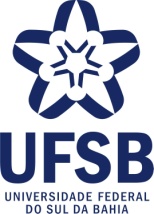 MINISTÉRIO DA EDUCAÇÃOUniversidade Federal do Sul da BahiaCentro de Formação em Artes e ComunicaçãoEspecialização em Dramaturgias Expandidas do Corpo e dos Saberes PopularesAPÊNDICE I Autodeclaração para pessoas indígenas, negras (pretas e pardas), quilombolas, pessoas com deficiência e pessoas trans (transexuais, transgêneras e travestis)Eu,________________________________________________________________, pessoa selecionada para o Curso de Especialização em Dramaturgias do Corpo e dos Saberes Populares da Universidade Federal do Sul da Bahia, no ano de 2023, declaro, sob pena das sanções penais previstas no Decreto-Lei no 2848/1940 (Código Penal, artigos 171 e 299), administrativas (nulidade de matrícula, dentre outros) e civis (reparação ao erário), identificar-me como[ ] Negra (preta / parda)[ ] Quilombola [ ]Indígena[ ]Pessoa com deficiência [ ]Pessoa trans (transexual/ transgênera/ travesti) Declaro, ainda, concordar com a divulgação da minha condição de optante por reserva de vagas nos relatórios resultantes deste Processo Seletivo e estar ciente de que, depois de matriculada/o, poderei ser convocada/o por comissões específicas da Universidade para verificação da afirmação contida na presente declaração. Em caso de falsidade ideológica, ficarei sujeita/o às sanções prescritas no Código Penal 1 e às demais cominações legais aplicáveis._______________,_______ de _________________de 2023______________________________________________(assinatura da/o candidata/o)